PROIECTDECIZIE nr. 5/                                                        din  ____________  2022Cu privire la acceptarea transmiterii mijloacelor fixe din proprietatea statului, gestiunea  Instituţiei Publice „Agenţia Servicii Publice”, în proprietatea oraşului Anenii NoiÎn conformitate cu prevederile art.14 al Legii nr.436/2006 privind administrația publică locală; art. 18 al Legii nr. 100/2017 privind actele normative, art. 9 alin (1), (2) al Legii nr.121/2007 privind administrarea şi deetatizarea proprietăţii publice; Legea nr. 523/1999 cu privire la proprietate publică a unităţii administrativ-teritoriale cu modificările şi completările ulterioare; Regulamentului cu privire la modul de transmitere a bunurilor proprietate publică  aprobrat prin HG nr.901/2015; în scopul asigurării unei administrări eficiente a bunurilor publice din localitate; având avizul Comisiei consultative de specialitate, Consiliul or. Anenii Noi,DECIDE:1. Se acceptă transmiterea, cu titlu gratuit, din proprietatea statului, administrarea Cancelariei de Stat (gestiunea Instituţiei Publice “Agenţia Servicii Publice”) în proprietatea or. Anenii Noi, mijloacele fixe (conform anexei nr.1) aflate in incinta clădirii administrative amplasată în                     or. Anenii Noi, str. Z. Kosmodemianskaia, 5a .2. Procedura de transmitere se va efectua în conformitate cu prevederile Regulamentului cu privire la modul de transmitere a bunurilor proprietate publică, aprobat prin HG nr. 901/2015.3. Se abrogă decizia Consiliului orășenesc Anenii Noi nr.4/10 din 04 iunie 2021 ”Cu privire la acceptarea primirii mijloacelor fixe”.4. Prezenta decizie se aduce la cunoştinţă publică prin plasarea în Registrul de Stat al Actelor Locale, pe pag web şi panoul informativ al instituţiei.4. Prezenta decizie, poate fi notificată autorității publice emitente de Oficiului Teritorial Căușeni al Cancelariei de Stat în termen de 30 de zile de la data includerii actului în Registrul de stat al actelor locale.5. Prezenta decizie, poate fi contestată de persoana interesată, prin intermediul Judecătoriei Anenii Noi, sediul Central (or. Anenii Noi, str. Mărțișor nr. 15), în termen de 30 de zile de la comunicare.6. Controlul asupra executării prezentei decizii se atribuie dlui Maţarin A., primar.Președintele ședinței:                                                                      Contrasemnează: Secretar  interimar al Consiliului orășenesc                                   R. MelnicVotat: pro -  ,  împotrivă - , abţinut –                                                                                                                                                                     Anexa nr. 1:                                                                                                                                                la decizia CO Anenii Noi                                                                                                                                                nr.5/ __ din ______ 2022                                            Notă informativăla proiectul  deciziei  nr. 5/ “Cu privire la acceptarea transmiterii mijloacelor fixe din proprietatea statului, gestiunea Instituţiei Publice „Agenţia Servicii Publice”, în proprietatea oraşului Anenii Noi”Secretar interimar al CO                      R. Melnic                                                            AVIZ                                         de expertiză anticorupţiela proiectul de decizie nr. 5/  „Cu privire la acceptarea transmiterii mijloacelor fixe din proprietatea statului, gestiunea Instituţiei Publice „Agenţia Servicii Publice”, în proprietatea oraşului Anenii Noi”În conformitate  cu prevederile art.35 a Legii 100/2017 cu privire la actele normative, întru asigurarea imparţialităţii şi legalităţii proiectelor de decizii.Autorul garantează pe proprie răspundere, că proiectul de decizie nr. 5/ „Cu privire la acceptarea transmiterii mijloacelor fixe din proprietatea statului, gestiunea Instituţiei Publice „Agenţia Servicii Publice”, în proprietatea oraşului Anenii Noi „ nu conţine elemente de corupţie.R. Melnic, secrezar interimar al  CO Anenii Noi  _______________CONSILIUL ORĂŞENESCANENII NOI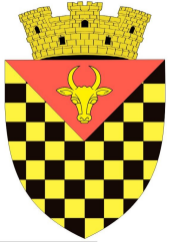             ГОРОДСКОЙ СОВЕТ                 АНЕНИЙ НОЙMD 6501 or. Anenii Noi, str. Suvorov, 6 tel/fax 026522108, consiliulorasenesc@gmail.comMD 6501, г.Анений Ной, ул.Суворов, 6 тел/факс 026522108,consiliulorasenesc@gmail.comMD 6501, г.Анений Ной, ул.Суворов, 6 тел/факс 026522108,consiliulorasenesc@gmail.comnr.d/o    denumireNumărul de inventarUnitatea de măsărăData dare în exploatarePreţul(lei)Canti-tateaSuma(lei) ( valoarea de intrare)1Cazan R*26 pomp+robinete08C00004Buc.31.03.200018895,49118895,492Climatizor AXEL 1208C00006Buc.30.09.20104018,9814018,983Condiţioner Split Sistem AX-0908C00011Buc.28.10.20084661,4114661,414Condiţioner Split Sistem AX-0908C00013Buc28.10.20084661,4114661,415Condiţioner Split Sistem AX-0908C00014Buc.28.10.20084661,4114661,416Semnalizarea tehnică de securitate OCT Anenii Noi08C00022Buc.20.11.200941277,65141277,657Sistem video Anenii Noi08C00023Buc.18.12.20128823,7518823,758Reţea la computere03C00024Buc.05.05.201038630,73138630,739Set Mobilă oficiu/5 mese şi 2dulapuri/12C00028Buc.31.03.200615804,00115804,0010Jaluzele verticale 1.2*2.0CD921789Buc.17.10.2012336,141336,1411Jaluzele verticale 1.70*2.0CD921892Buc.17.10.2012476,202952,3912Jaluzele verticale 1.70*2.10CD921985Buc.17.10.2012500,0063000,0213Jaluzele verticale 1.30*2.10CD922077Buc.17.10.2012382,3631147,0714Jaluzele verticale 1.68*2.0CD922117Buc.17.10.2012470,5931411,7715Jaluzele verticale 1.5*2.0CD999962Buc.17.10.2012426,611426,6116Cutie poştalăCD932326Buc.19.07.2010115,831115,8317Gener Set L10SP 10.9 KVA08C00016Buc.31.03.200661523,94161523,9418Acumulator la Generator40100011Buc.01.10.20190,0010,0019Masa p/u calculator12C00010Buc.31.03.20061800,0011800,0020Masa p/u calculator12C00011Buc.01.01.20041800,0011800,0021Dulap 5812C00002Buc.01.01.20001568,3311568,3322Dulap 5812C00003Buc.01.01.20001568,3311568,3323Dulap 5812C00004Buc.01.01.20001568,3311568,3324Dulap p/u haine1586630Buc.25.10.20072066,6712066,6725Dulap p/u haine1586640Buc.25.10.20072066,6712066,6726Dulap RAGW 622,22 U/600*600*120012C00005Buc.08.11.20104144,2514144,2527Panou incendiarCD930698Buc.18.05.20132230,0012230,00TOTAL229161,181Denumirea autorului şi, după caz, a participanţilor la elaborarea proiectuluiProiectul a fost elaborat de funcţionarii din cadrul primăriei or. Anenii Noi 2Condiţiile ce au impus elaborarea proiectului  şi finalităţile urmăriteProiectul de decizie este elaborat în scopul asigurării unei administrări eficiente a bunurilor publice din localitate . Ca rezultat a adresării primăriei or. Anenii Noi nr. 70 din 26.01.2021, privind transmiterea bunului imobil – clădire administrativă amplasată pe adresa – or. Anenii Noi , str. Z. Kosmodemiamskaia, 5a , ASP a RM prin scrisoarea  nr. 01/3555 şi-a exprimat acordul de a transmite către primăria or. Anenii Noi – clădirea solicitată,  terenul adiacent cu nr. cadastral 1001205.102 şi bunurile (mijloace fixe) din cadrul clădirii administrative.Pentru asigurarea condiţiilor de realizare a procedurii de transmitere a bunurilor menţionate supra, din proprietatea Statului în proprietatea or. Anenii Noi şi luând în consideraţie că deja Consiliul or. Anenii Noi a emis decizii de acceptare a transmiterii Clădirii şi terenului a apărut necesitatea de a fi emis un proiect de decizie privind acceptarea transmiterii mijloacelor fixe din cadrul clădirii de pe str. Z. Kosmodemianscaia 5a.Principalele prevederi ale proiectului şi evidenţierea elementelor noi4Fundamentarea economico-financiarăÎmplementarea proiectului nu prevede cheltuieli financiare .5Modul de încorporare a actului în cadrul normativ în vigoareProiectul de decizie se încorporează în cadrul normativ în vigoare și nu necesită anularea sau abrogarea altor acte administrative în vigoare. În raport cu cadrul normativ național proiectul de decizie are menirea să armonizeze cadrul institutional la prevederile legislației în vigoare.6Avizarea şi consultarea publică a proiectuluiA fost plasat pentru consultare pe pagina web a primăriei or. Anenii Noi7Constatările expertizei anticorupţieÎn temeiul art. 35 al Legii nr. 100/2017, cu privire la actele normative, expertiza anticorupţie a fost efectuată de autori. Proiectul nu conţine reglementări ce ar favoriza corupţia.8Constatările expertizei juridiceactul respectiv corespunde ca structură, conţinut şi nu contravine legislației.Proiectul deciziei se prezintă comisiei consultative de specialitate pentru avizare şi propuneri Consiliului orăşenesc pentru examinare şi adoptare în şedinţă.